Pozvánka na zájezd do divadla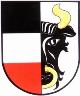 Termín: 	10. 3. 2018 18:00 hodin Odjezd: 	10. 3. 2018  15:00 hodin ze Světí Představení:HELLO DOLLYSTUDIO DVA DIVADLO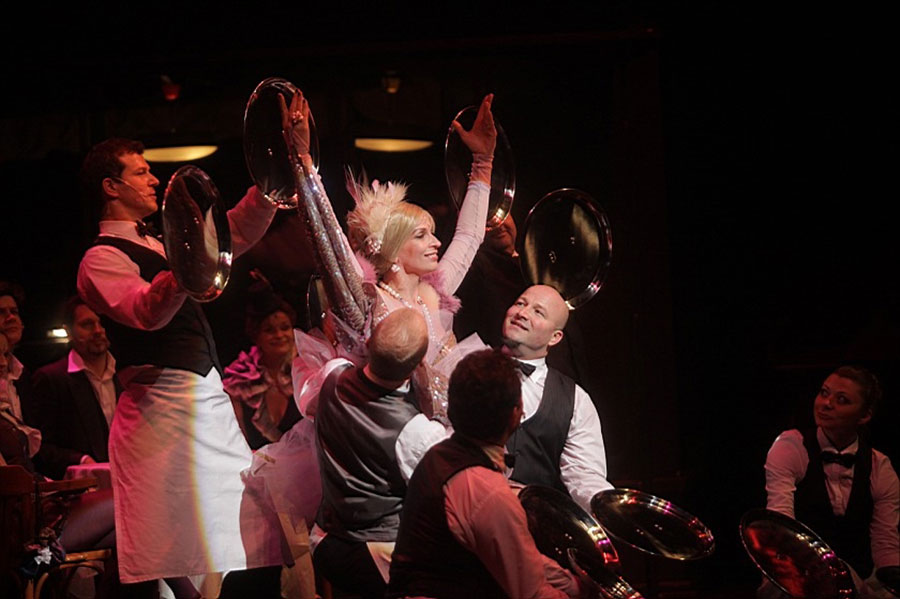 Muzikál Hello, Dolly! vznikl na motivy frašky Thortona Wildera dnes známé pod názvem Dohazovačka. Jednoduchý příběh vdovy Dolly Leviové, která se živí jako dohazovačka, a jednoho ze svých zákazníků – mrzoutského starého mládence – přiměje svým šarmem a kouzlem změnit se v milého, galantního muže, zpracoval Michael Stewart. Geniální hudbou jej opatřil Jerry Herman.Muzikál měl premiéru 16. ledna 1964 v New Yorku a „rozdrtil” všechny dosavadní broadwayské rekordy. Ústřední píseň v podání Louise Armstronga (stejně jako slavná filmová verze s Barbrou Streisand) obletěla celý svět a stala se nesmrtelným hitem – právě tak jako celý muzikál.Ve zbrusu novém zpracování s živým orchestrem se v titulní roli představí Ivana Chýlková, a to bez alternace.Délka představení 2 hodiny 30 minut vč. přestávky. Cena včetně vstupného a dopravy pro občany obce: 350,- Kč/osobaPro ostatní 450,- Kč/osobaPřihlášky u Lenky Šádkové tel.: 602 775 780 